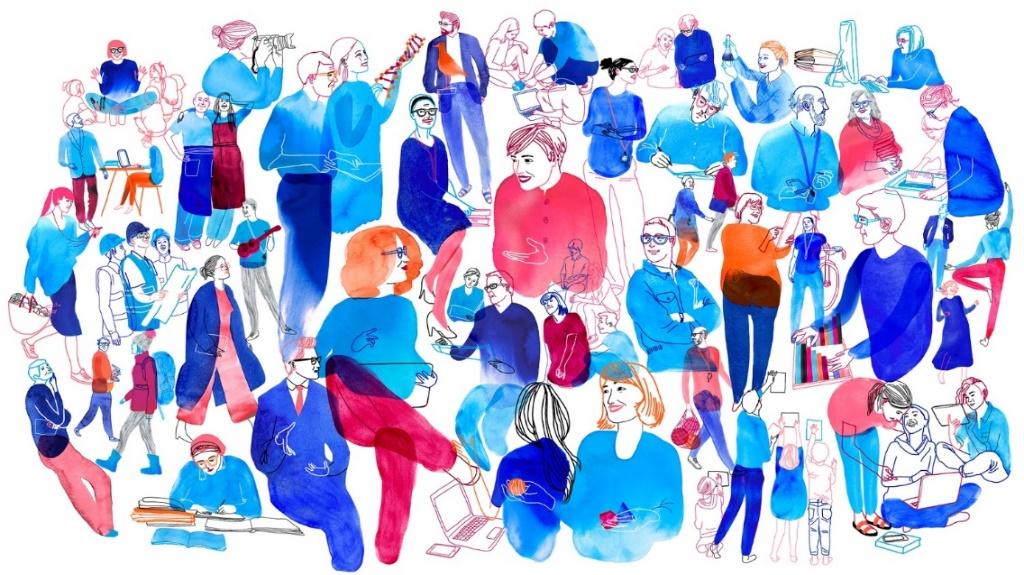 Toimintakertomus 1.1.2021-31.12.2021OAJ:n Keski-Suomen alueyhdistys ry OAJ Keski-SuomiY-tunnus:Y-0529126-5JohdantoOAJ:n Keski-Suomen alueyhdistyksen toimintakertomus perustuu OAJ:n toimintasuunnitelmaan, jossa on asetettu tavoitteet koko järjestön toiminnalle vuosiksi 2021–2022. OAJ:n toimintasuunnitelma perustuu OAJ:n nelivuotiseen strategiaan (2021–2024), jossa määritellään järjestön ydintehtävä, tulevaisuuskuva, kehittymislupaukset sekä toimintatavat.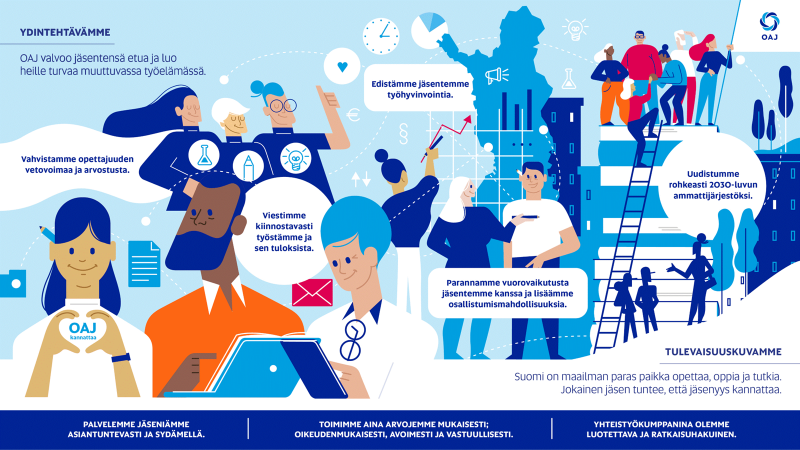 ToimintaympäristökuvausMe olemme Suomessa etuoikeutettuja. Olemme jo pitkään saaneet nauttia maailman parhaiden opettajien ja muiden kasvatus-, koulutus- ja tutkimusalalla työskentelevien osaajien työn hedelmistä. Suomessa elää sivistynyttä ja osaavaa kansaa. Monet itsestäänselvyytenä pitämämme asiat ovat nyt murroksessa. Työelämä ja osaamisvaatimukset muuttuvat, syntyvyys laskee, väestö ikääntyy ja Suomi kaupungistuu ja monikulttuuristuu vauhdilla. Jotta selviämme muutoksista, tarvitsemme kasvatuksen, koulutuksen ja tutkimuksen osaavia ja työhönsä sitoutuneita ja motivoituneita ammattilaisia.Meidän tehtävämme Opetusalan Ammattijärjestössä OAJ:ssä ja Keski-Suomen alueyhdistyksessä on huolehtia ja edistää jäsentemme työhyvinvointia, jotta he jaksavat tehdä arvokasta työtään yhteiskuntamme hyväksi. Meidän on myös vahvistettava opettajuuden vetovoimaa ja arvostusta, jotta ala säilyy houkuttelevana ja Suomessa on myös tulevaisuudessa maailman paras sivistyksen taso. Me katsomme rohkeasti kohti tulevaisuutta, paljon yhtä lukuvuotta tai hallituskautta pidemmälle. Teemme työtä sen eteen, että Suomesta tulee maailman paras paikka opettaa, oppia ja tutkia. Tästä on hyötyä paitsi OAJ:n jäsenille myös jokaiselle oppijalle – itse asiassa koko Suomelle! Haluamme myös, että jokainen jäsen tuntee, että OAJ:n jäsenyys kannattaa.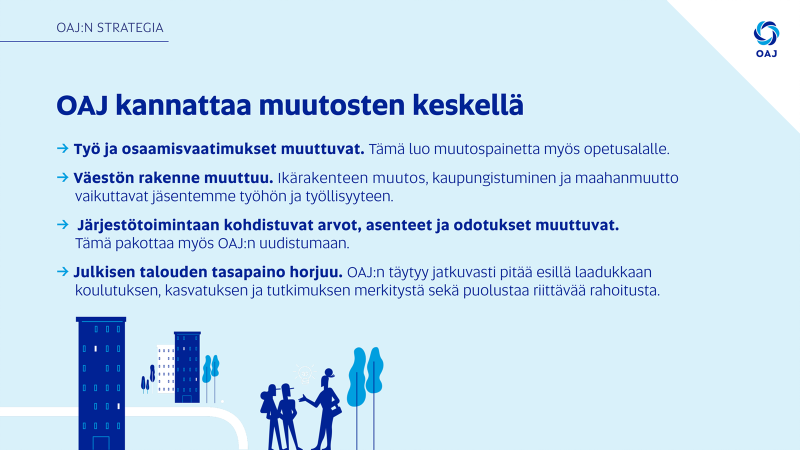 Ydintehtävämme ja toimintatapammeStrategiassa määrittelemäämme tulevaisuuskuvaan pääsemme vain, jos onnistumme ydintehtävässämme: valvomme jäsentemme etua ja luomme heille turvaa muuttuvassa työelämässä.OAJ on koulutuksen, kasvatuksen ja tutkimuksen ammattilaisten etujärjestö. Toimimme demokraattisesta ja pyrimme edistämään moniäänisyyttä. Kuuntelemme ja huomioimme toiminnassamme ja toimintaa uudistaessamme myös potentiaaliset jäsenet.Mitä ikinä teemme, pidämme mielessä nämä toimintatavat:Palvelemme jäseniämme asiantuntevasti ja sydämellä.Yhteistyökumppanina olemme luotettava ja ratkaisuhakuinen.Toimimme aina arvojemme mukaisesti; oikeudenmukaisesti, avoimesti ja vastuullisesti.Ydintehtävämme ovat:työmarkkinaedunvalvontatyöelämän laatu ja työsuojelukoulutuspoliittinen edunvalvonta ja vaikuttaminenjäsenpalveluJäsenhankinta ja jäsenpitoaktiivijäsenten osaamisen kehittäminenjohtamisen tukeminen.Strategian yhtenä kehittymislupauksena on edistää jäsentemme työhyvinvointia, jolle asetetaan strategiakaudelle tulostavoitteet.Laatutavoitteiden alla olevissa tavoitetila-kohdissa on kuvattu tilannetta toimintakertomuskauden päättyessä 31.12.2021, jos asetetut tavoitteet ovat toteutuneet. Laatutavoitteille ja niiden tavoitetiloille asetetaan mittarit, joiden avulla selvitetään, toteutuvatko asetettavat tavoitteet.Vuosi 2021 oli OAJ:n Keski-Suomen alueyhdistys ry:n eli OAJ Keski-Suomen 14. toimintavuosi.OAJ Keski-Suomen alueyhdistys toimi vuoden 2021 ajan lähes kokonaan verkossa. Kokoukset ja koulutukset sekä tapahtumat jäsenille olivat etäyhteyksin järjestettyjä johtuen koronapandemiasta. Alueyhdistys järjesti koulutuksia pääluottamusmiehille, työsuojeluvaltuutetuille, paikallisyhdistysten toimijoille ja yhteysopettajille. Tietoa pystyttiin jakamaan ja osallistuminen oli varmasti osin jopa helpompaa, koska matkoihin ei kulunut aikaa. Näin myös toimintamme kuormitti ympäristöä vähemmän. Yhteisöllisyys ja yhdessä tekeminen voi kuitenkin jäädä ohueksi pelkän etäkokoustamisen aikana. Yhteisöllisyyttä kuitenkin pyrittiin pitämään yllä esimerkiksi käyttämällä Howspace-työtilaa, joka hieman paremmin antaa tunnelman siitä, että olemme yhteydessä toisiimme.4. 	JäsenyhdistyksetOAJ:n Keski-Suomen alueyhdistykseen kuuluvat kaikki opettajaryhmät Keski-Suomen maakunnan alueelta, kuten Yleissivistävät opettajat (YSI), OAJ:n ammatilliset opettajat (OAO), Varhaiskasvatuksen Opettajien Liiton jäsenet (VOL) ja Yliopistojen opetusalan liiton jäsenet (YLL).  Alueyhdistys toimii paikallisyhdistyksenä niille AKOL:n, SKO:n, SMOL:n ja KSOLLI:n jäsenille, jotka eivät kuuluneet mihinkään työnantajakohtaiseen paikallisyhdistykseen. Jäsenyhdistyksinä on 26 paikallisyhdistystä.OAJ Keski-Suomen  jäsenyhdistykset ja niiden jäsenmäärät:5.	Hallinto5.1. Yleiset kokouksetYhdistyksen vuosikokous pidettiin 28.4.2021 hybridikokouksena. Kokouksessa päätettiin sääntömääräisistä asioista.5.2. Hallituksen kokouksetYhdistyksen hallitus kokoontui toimintavuoden aikana 9 kertaa. Hallituksen kokouksiin kutsuttiin varsinaisten jäsenten lisäksi alueen OAJ-valtuutetut, alueasiantuntija, Opinkirjon edustaja, Soolin edustajat ja Koululiikuntaliiton edustaja sekä tarvittaessa muita asiantuntijoita. Hallituksen kokoonpano 2021:Muut kokouksiin kutsutut:OAO-jaostoJaoston puheenjohtajana toimi Birgitta Mannila (Kirsi Kangasaho), ja jäseninä ovat olleet Maritta Heliö, Teija Koskinen (varapuheenjohtaja) (Aki Laaksonen), Matti Lampinen (Liisa Pylvänäinen), Ulla Maija Nyman (Minna Knuutila), Pia Piispanen, Heli Vuorinen (Marika Marttinen), Timo Junkala, Jaana Mäkelä (Marja Olsonen) Pasi Lehtola (Ida Arhosalo), Kirsti Vänskä sekä lisäksi kutsuttuina Timo Tourunen (plm. Gradia), Antti Vanhala (tsv. JAMK), Pirjo Lumiaro (tsv. Poke), alueasiamies Jukka Lummelahti sekä alueyhdistyksen puheenjohtaja Katja Poikolainen kutsuttuina.Jaosto kokoontui 21.1.2021, 24.2.2021, 29.3.2021, 6.5.2021, 25.8.2021, 7.10.2021, 13.12.2021, yhteensä seitsemän kertaa.VO-jaosto Jaoston puheenjohtajana toimi Anna Roikonen ja jäseninä Teresa Mäenpää, Katri Lamberg, Johanna Tuomisalo, Minna Kuosmanen, Suvi-Jaana Aho, Saija Lintula, Marika Hänninen, Satu Tuominen, Satu-Päivi Hirvikorpi-Ilmonen, Merja Antila, Tuija Nyman-Pikki, Anu Nikkilä, Sari Antila, Pauliina Oittinen, Eija Saari, Eeva Pölkki, Sanna Saranpää, Kirsi Varis, Minna Mattola, Laura Saranmäki, Miia Kauppinen, Susanna Kuivalainen, Anni Kauppinen, Annika Rekonen, sekä kutsuttuina VOL:n hallituksen jäsenet Asko Parkkinen ja Sanna Satosaari, sekä SOOL:n edustaja Aino Mattsson. Lisäksi kokouksiin on kutsuttu alueyhdistyksen puheenjohtaja Katja Poikolainen ja alueasiantuntija Jukka Lummelahti.Jaosto kokoontui viisi kertaa 11.2.2021, 7.4.2021, 16.9.2021, 24.11.2021 ja 13.12.2021 kaikkineen viisi kertaa. Kokoukset järjestettiin etäyhteydellä lukuunottamatta joulukuun 2021 kokousta.YLL-jaostoYLL-jaostona toimi Jyväskylän yliopiston opetusalan paikallisyhdistys ry:n hallitus.Jaoston puheenjohtajana oli Juha Merikoski ja jäseniä Jaana Toomar, Erja Kosonen, Antti Lokka, Pekka Lumela, Panu Moilanen, Margarita Pietarinen, Virpi Uotinen, Ulla Valleala ja Piia Valto. Varajäsenet olivat Hanna Brauer, Hilkka Grahn, Tiina Nyyssönen ja Riitta Virinkoski.Jaosto kokoontui viisi kertaa: 25.1.2021, 15.6.2021, 16.9.2021, 26.10.2021 ja 24.11.2021.  YSI-jaostoJaoston puheenjohtajana toimi Jari Penttinen ja jäseninä Heini Rönkkö, Minna Heikkinen, Mirja Hallikainen, Pia Ruuhi-Liimatainen, Tuula Peltonen, Päivi Mustalampi, Johanna Kämäräinen, Jukka Paananen, Jukka Hella, Marja Hänninen-Helin, Stig Rönnkvist, Terhi Hämäläinen, Pauliina Koivula-Rautjoki, Hannu Ylitalo, Johanna Leppänen, Elisa Muhonen, Pasi Manninen, Olli Saarikoski, Annika Mattila, Tuula Nissinen, Satu Lahtinen, Sanra Teno, Antti Syrjälä, Riikka Pellinen, Katja Lindlöf, Marita Hintsa-Sillgren, Mari Hyppänen ja Jani Paanila sekä kutsuttuina liikuntavastaava Samuli Pentinniemi, alueasiamies Jukka Lummelahti sekä alueyhdistyksen puheenjohtaja Katja Poikolainen ja varapuheenjohtaja Birgitta Mannila. OAJ:n varapuheenjohtaja Petri Kääriäinen osallistui YSI-jaoksen kokoukseen 9.9.2021.Jaosto kokoontui neljä kertaa: 4.2.2021, 19.4.2021, 9.9.2021 ja 15.11.2021.5.3. ToiminnantarkastajatVuoden 2021 toiminnantarkastajana tilien ja hallinnon osalta toimi KHT-yhteisö Ernst & Young.5.4. ToimihenkilötYhdistyksen puheenjohtajana toimi Katja Poikolainen, varapuheenjohtajina Birgitta Mannila (oao), Anna Roikonen (vol) ja Juha Merikoski (yll) sihteerinä Heli Vuorinen, viestijänä ja verkkovastaavana Stig Rönnkvist ja taloudenhoitajana sekä alueasiantuntijana Jukka Lummelahti. Kulttuurivastaavana toimi Minna Kuosmanen, ja liikuntavastaavana Samuli Pentinniemi. Koulutusvastaavana toimi Tarja Rantanen ja työsuojelun yhteyshenkilönä Jukka Paananen.5.5. Työvaliokunta ja toimikunnatTyövaliokuntaan kuuluivat hallituksen puheenjohtaja ja talousryhmän vetäjä Katja Poikolainen, 1. varapuheenjohtaja ja järjestö- ja viestintäryhmän vetäjä Birgitta Mannila, 2. varapuheenjohtaja Anna Roikonen ja 3. varapuheenjohtaja Juha Merikoski, YSI-jaoksen puheenjohtaja Jari Penttinen, koulutuspolitiikkaryhmän vetäjä Tuula Peltonen, palkka- ja työaikaryhmän vetäjä Jukka Hella, alueasiamies ja taloudenhoitaja Jukka Lummelahti, alueviestijä Stig Rönnkvist, sihteeri Heli Vuorinen ja toimistosihteeri Sirpa Nieminen.Seminaarikokouksessa 2.9.2021 työvaliokunnan toimintaa täsmennettiin siten, että kauden alussa edellä mainittu kokoonpano kokoontuu ja suunnittelee koko kauden kerralla. Hallituksen kokouksia valmistelevat puheenjohtajat, sihteeri sekä alueasiantuntija. Tarvittaessa työvaliokuntaan voidaan kutsua myös muita asiantuntijoita.Työvaliokunta kokoontui kymmenen kertaa: 12.1.2021, 9.2.2021, 9.3.2021, 15.4.2021, 10.5.2021, 10.8.201, 7.9.2021, 23.9.2021, 25.10.2021 ja 1.12.2021. Lisäksi viisi  työvaliokunnan jäsentä osallistui 14.7.2021 Suomi Areenaan Porissa OAJ Satakunnan vieraana.Palkka- ja työaikaryhmäRyhmän vetäjänä toimi Jukka Hella. Muut ryhmän jäsenet ovat olleet Minna Heikkinen, Erja Kosonen, Ulla Maija Nyman, Jari Penttinen ja Anna Roikonen.Ryhmä kokoontui viisi kertaa: 8.3.2021, 6.4.2021, 21.4.2021, 24.5.2021  ja 23.11.2021. Kutsuttuina paikalla oli myös luottamusmiehiä.KoulutuspolitiikkaryhmäRyhmän vetäjänä toimi Tuula Peltonen ja jäseninä olivat Heini Rönkkö, Teresa Mäenpää, Juha Merikoski, Teija Koskinen ja Tarja Rantanen.Ryhmä kokoontui  yhdeksän kertaa: 21.1.2021, 15.2.2021, 23.3.2021,  29.4.2021, 31.8.2021, 27.9.2021, 4.10.2021, 1.11.2021 ja  22.11.2021.Järjestö- ja viestintäryhmäJärjestö- ja viestintäryhmän vetäjänä toimi Birgitta Mannila. Jäseniä ovat olleet Stig Rönnkvist, Jaana Toomar, Minna Kuosmanen, Terhi Hämäläinen ja Heli Vuorinen sekä Mirja Hallikainen.Ryhmä kokoontui  kahdeksan kertaa:  11.1.2021, 15.2.2021, 22.3.2021, 3.5.2021, 17.8.2021, 14.9.2021, 28.10.2021 ja 23.11.2021.TalousryhmäTalousryhmän vetäjänä  toimi Katja Poikolainen ja muina jäseninä Jukka Lummelahti ja Jari Penttinen Pia Piispanen ja toimistosihteeri Sirpa Nieminen.6. Ydintehtävä ja toimintaLaatutavoitteiden alla olevissa tavoitetila-kohdissa on kuvattu tilannetta toimintakertomuskauden päättyessä 31.12.2021, jos asetetut tavoitteet ovat toteutuneet. Laatutavoitteille ja niiden tavoitetiloille on asetettu mittarit, joiden avulla selvitetään, toteutuivatko asetetut tavoitteet.Laatutavoite 1 OAJ parantaa jäsenistön palkkauksellista asemaa, kehittää sopimusmääräyksiä ja -tulkintoja sekä valvoo, että nykyisiä sopimusmääräyksiä noudatetaan.	Tavoitetila vuonna 2021:OAJ:n paikallisten toimijoiden asema sopijaosapuolena on vahvistunut ja paikallisten palkkausjärjestelmien toimivuus on kehittynyt. (ALY kouluttaa & tukee paikallisyhdistyksiä)Mittarit:	 Paikallisten palkkausjärjestelmien toimivuus on parantunut.OAJ on mukana kaikissa niissä neuvotteluissa, joissa sovitaan OAJ:n jäsenkunnan palvelussuhteen ehdoista.Toimenpiteet:Alueyhdistys selvitti maakunnan alueen palkkausjärjestelmiä, jakoi toimivat käytänteet paikallisyhdistyksille ja koulutti paikallisia toimijoita (luottamusmiehet ja puheenjohtajat). Alueasiantuntijan johdolla pääluottamusmiehet ovat verkostoituneet ja jakaneet toimivia käytänteitä. Pääluottamusmiesten tapaamisissa esiteltiin mm. paikallisia malleja palkkausjärjestelmistä ja jaettiin kokemuksia.Laatutavoite 2 Koulutusjärjestelmää kehitetään OAJ:n jäsenten kannalta myönteiseen suuntaan.Tavoitetila vuonna 2021:Kuntavaalien seurauksena koulutus nousi keskustelun kärkiteemaksi valtakunnallisesti ja paikallisesti. Uudet kuntapäättäjät ovat aiempaa sitoutuneempia puolustamaan kasvatusta ja koulutusta. Koulutuksen rahoitus suuntautuu entistä vahvemmin painopisteidemme mukaisesti.Kasvatuksen, koulutuksen ja tutkimuksen arvo tunnustetaan Suomessa laajasti ja se johtaa mahdollisimman laajasti poliittisten päättäjien ja kansalaisten yhteisesti jakamaan tulevaisuuskuvaan.Mittarit:Jäseniämme ei ole lomautettu. (alueyhdistys tukee paikallisyhdistyksiä tehtävässä)Koulutuspoliittisen selonteon seurauksena kaikki puolueet sitoutuvat OAJ:n esiin nostamiin tavoitteisiin.Toimenpiteet:Alueyhdistys seurasi aktiivisesti alueellaan mahdollisia rahoitusleikkauksia ja yt-neuvotteluita. Alueyhdistys tuki paikallisia toimijoita yt-neuvotteluissa ja teki kaikkensa estääkseen lomautukset.Laatutavoite 3 OAJ palvelee jäseniään kaikilla toiminnan tasoilla asiantuntevasti ja sydämellä. Jäsenet ovat tyytyväisiä saamaansa palveluun (palvelulupaus)​.Tavoitetila vuonna 2021:	Jäsenpalvelun tasoa on kehitetty (laatua, nopeutta, henkilökohtaisuutta). Mittarit:OAJ on ottanut käyttöön uusia jäsenpalvelua parantavia palvelumuotoja.Toimenpiteet:Alueyhdistys osallisti jäseniä kyselyillä liittyen yhdistyksen toimintaan. Yhdistyksellä oli aktiivisessa käytössä yksi  sosiaalisen median alusta /Facebook) ja jäsenviestintä oli osa viestintäsuunnitelmaa.Laatutavoite 4 Jäsenyyden houkuttelevuus kasvaa erityisesti nuorten (alle 35-vuotiaat) ja uusien kasvatus-, koulutus- ja tutkimusaloilla työskentelevien keskuudessa. Varsinaiset jäsenet pysyvät jäseninä koko työuransa ajan.​Tavoitetila vuonna 2021:Jäsenpalvelun kehittäminen kaikilla toiminnan tasoilla näkyy jäsenkokemuksen paranemisena.Mielikuva järjestöstä on nykyistä positiivisempi ja järjestöä on uudistettu onnistuneesti 2030-luvun ammattijärjestöksi.Yhteysopettajajärjestelmä on nykyistä kattavampi ja toimivampi. Jäsenhankinta on nykyistä monipuolisempaa ja tuloksellisempaa määrällisesti. (alueyhdistys kouluttaa paikallisyhdistyksiä)Mittarit: 	OAJ-brändiä vahvistettiin, jotta jäsenten, opiskelijoiden ja ulkopuolisten mielikuvat OAJ:stä vastaavat toimintatapaamme ja ydintehtäviämme.Erityisesti nuorten jäsenten osuus jäsenistöstä kasvoi ja eronneiden varsinaisten jäsenten määrä laski.80 %:lla työpaikoista on nimetty yhteysopettaja (valtakunnallinen lähtötilanne n. 50 %).Toimenpiteet:Alueyhdistys teki tiivistä yhteistyötä opiskelijajärjestö SOOL:n kanssa. Alueyhdistys vahvisti yhteistyötä ammatillisen opettajankoulutuksen (JAMK) kanssa. OAJ Keski-Suomi oli  yhteistyössä opettajankoulutuslaitosten kanssa kehittämässä Opettajana työssä -osiota osaksi opintoja.OAJ Keski-Suomi seurasi  nuorten jäsenten osuuden kehittymistä. Alueyhdistys tuki yhteysopettajien aktiivista toimintaa työpaikoilla ja viesti paikallisyhdistysten kautta säännöllisesti jäsenilleen. Alueyhdistys järjesti Teamsin kautta kaksi yhteysopettajakoulutusta, joissa ohjeistettiin yhteysopettajien toimintaa ja kannustettiin paikallisyhdistyksiä yhteysopettajajärjestelmän laajentamiseen. Laatutavoite 5  OAJ vahvistaa alueellisten ja paikallisten toimijoiden toimintaedellytyksiä ja osaamista.​ OAJ:n järjestämät koulutukset ovat sisällöltään laadukkaita ja järjestelyiltään toimivia​. Tavoitetila vuonna 2021:Alueelliset ja paikalliset toimijat käyvät aktiivisesti sopimus- ja koulutuspoliittista keskustelua ja vaikuttavat järjestön tavoitteiden mukaisesti. Kentän tuntemukset ja näkemykset saadaan laajasti ja vaikuttavasti OAJ:n edunvalvonnan käyttöön. OAJ:n toimijat ovat sitoutuneet järjestön tavoitteisiin ja toimintatapoihin kaikilla toiminnan tasoilla. Järjestössä johtamista tuetaan monipuolisesti.  Jäsenellä on luottamusmies, työsuojeluvaltuutettu, yhteysopettaja ja paikallisyhdistys. Hän saa paikallisesti laadukasta jäsenpalvelua. Jäsenkunnan sopimusosaaminen on vahvistunut.OAJ kouluttaa lähi- ja etäkoulutusmenetelmin. Etäkoulutus mahdollistaa aiempaa laajemmin jäsen- ja aktiiviryhmien kouluttamisen. Jäsenten koulutukset vastaavat tarvetta, koulutuksia suunnitellaan ja toteutetaan uusilla tavoilla.Mittarit: 	Koulutusten monimuotoisuus on lisääntynyt.Toimijoiden osaamistaso ja osaamisen soveltaminen on kasvanut.Verkostoituminen koulutusten yhteydessä ja niiden jälkeen on lisääntynyt.Verkostot toimivat reaaliaikaisesti luontevilla alustoilla.Toimenpiteet:Alueyhdistys vahvisti luottamusmiesten, työsuojelutoimijoiden ja puheenjohtajien verkostoja hyödyntäen muun muassa uusia sähköisiä alustoja. Alueyhdistys keräsi paikallisyhdistyksiltä tietoa koulutustarpeista ja järjestämistään koulutuksista ja tapahtumista säännöllisesti palautetta. Alueyhdistys kannusti paikallisyhdistysten toimijoita osallistumaan OAJ:n järjestämiin koulutuksiin. Alueyhdistys järjesti keskusteluillan OAJ-taustaisille työsuojeluvaltuutetuille. Pääluottamusmiesten tapaaminen järjestettiin Teamsin välityksellä. Alueelliset yt-päivät järjestettiin Seinäjoella.Laatutavoite 6 OAJ tukee jäseniään johtajuuden muutoksessa.Tavoitetila vuonna 2021:Johtamisjärjestelmä on kaikilla tasoilla riittävästi resursoitu.Esihenkilöt, rehtorit, päiväkodinjohtajat, ammatillisen koulutuksen johtajat ja muut johtajat, tuntevat ja tunnistavat työ- ja virkasuhteen keskeisimmän lainsäädännön ja sopimusten sisällön.Mittarit: 	OAJ:n johtajakoulutuksiin osallistuneiden määrä on kasvanut. Toimenpiteet:Alueyhdistys järjesti esihenkilöille kohdennettua koulutusta. Koronasta johtuen kaikkien jäsenryhmien esihenkilökoulutuksia ei pystytty järjestämään.Laatutavoite 7 OAJ toimii demokraattisesti, vaalimme moniäänisyyttä ja toimimme aina arvojemme mukaisesti eli oikeudenmukaisesti, avoimesti ja vastuullisesti.Tavoitetila vuonna 2021:OAJ:n arvojen – oikeudenmukaisuus, avoimuus ja vastuullisuus – mukaista toimintaa edistetään aktiivisesti. Arvojen mukainen toiminta näkyy jokaisen jäsenen lisäksi myös OAJ:n kansainvälisessä toiminnassa.OAJ on vahva ja pitkäjänteinen toimija globaalin oikeudenmukaisuuden edistämisessä ja solidaarisuustyössä. Solidaarisuushanketoimintaa ja kotimaan solidaarisuustoimintaa on uudistettu. Mittarit:Jäsenkyselyin todennettu oikeudenmukaisuuden kokemus on lisääntynyt.Jäsenkyselyin todennettu avoimuuden kokemus on lisääntynyt.Jäsenkyselyin todennettu vastuullisuuden kokemus on lisääntynyt.OAJ on määritellyt järjestön vastuullisuusohjelman ja suositukset ilmastotoimista kaikille toiminnan tasoille.Toimenpiteet:Alueyhdistyksen toiminta koulutuksissa, tapahtumissa ja kokouksissa oli OAJ:n vastuullisuusperiaatteiden mukaista ja niissä huomioitiin ilmastotoimet. Alueyhdistyksen koulutuksien palautekyselyssä huomioitiin vastuullisuuskokemus. Kansainvälisestä solidaarisuustyöstä keskusteltiin toisen alueyhdistyksen kanssa, mutta jatkoimme solidaarisuustyötä omana toimintana.KehittymislupauksemmeOAJ:n on vastattava muuttuviin odotuksiin, säilyttävä houkuttelevana ja uudistuttava rohkeasti 2030-luvun ammattijärjestöksi. Lupaamme kehittyä järjestönä ja vaikuttaa jäsentemme tärkeinä pitämiin asioihin.Haluamme parantaa vuorovaikutusta kaikkien jäsentemme kanssa riippumatta siitä, missä he työskentelevät, tai siitä, ovatko he työuralleen valmistautuvia opiskelijoita vai jo eläkkeelle siirtyneitä seniorijäseniä.Haluamme myös lisätä jäsentemme mahdollisuuksia osallistua järjestön toimintaan. OAJ on mukana jäsentensä arjessa viestimällä OAJ:n tekemästä työstä ja sen tuloksista jäseniämme kiinnostavalla tavalla. Strategiassa on linjattu viisi kehittymislupausta. Niille on määritelty toimintasuunnitelmassa strategiakauden tulostavoitteet. Niiden avulla varmistamme, että kehittymislupauksemme toteutuvat.Kehittymislupaus 1: Vahvistamme opettajuuden vetovoimaa ja arvostusta. Tulostavoite 1: Opetusalan vetovoiman kehitys on myönteinen. Moderni johtajuus vahvistuu koulutus-, kasvatus- ja tutkimusalalla.Tulostavoite 2: Syksyllä 2020 alkanut Opettajuuden arvostushanke on vahvistanut opettajuuden vetovoimaa.Tulostavoite 3: Opettajarekisterin perustaminen on vahvistanut opettajuuden arvostusta.Toimenpiteet:Alueyhdistys järjesti esihenkilöille koulutusta, joka tuki modernin johtajuuden vahvistumista. Alueyhdistys ylläpiti yhteyttä alueen kansanedustajiin ja toi esiin opettajarekisterin perustamisen merkityksen. Alueyhdistys oli mukana kehittämässä Keski-Suomen koulutusstrategiaa, jolla vahvistetaan keskisuomalaista sivistystä.Kehittymislupaus 2: Edistämme jäsentemme työhyvinvointia. Tulostavoite 1: Elokuussa 2020 perustettu OAJ:n työhyvinvointirahasto on tuottanut hyvinvointia jäsenille.Tulostavoite 2: Jäsenten työolosuhteet ovat parantuneet (työaika, osaaminen, esihenkilötyö, sisäilmanlaatu) (Fiilismittari)Toimenpiteet:Alueyhdistys kannusti yhdistyksiä ja jäseniä hyödyntämään työhyvinvointirahastoa. Maailman opettajien päivänä alueyhdistys tarjosi jäsenilleen tunnetaitokoulutusta Teamsin välityksellä. Kehittymislupaus 3: Parannamme vuorovaikutusta jäsentemme kanssa ja lisäämme osallistumismahdollisuuksia. Tulostavoite 1: Erilaiset osallistumismahdollisuudet järjestötoimintaan ovat lisääntyneet ja käytössä olevat osallistumis- ja vuorovaikutustavat tukevat osallistamista. Jäsenistöä aktivoidaan mukaan järjestön toimintaan kyselyin ja projektein.Tulostavoite 2: OAJ:n valtuustoon pyrkivien määrä kasvaa ja jäsenten tietoisuus valtuustovaaleista lisääntyy. Toimenpiteet:Alueyhdistyksen koulutuksista suurin osa toteutettiin etäkoulutuksina, joissa osallistujilla oli mahdollisuus vuorovaikutteiseen osallistumiseen sähköisen alustan avulla. Koulutusten ja tapahtumien  jälkeen osallistujilta kerättiin palautetta.Alueyhdistys kannusti jäseniään asettumaan ehdolle OAJ:n valtuustovaaleihin. Kehittymislupaus 4: Viestimme kiinnostavasti työstämme ja sen tuloksista. Tulostavoite 1: OAJ-aktiivien viestintävalmiudet ovat kasvaneet.Tulostavoite 2: Yhä useampi OAJ:n jäsen kokee saavansa OAJ:lta kiinnostavaa tietoa.Tulostavoite 3: OAJ:n rooli jäsenten etujen valvojana työelämässä ja sopimusasioissa tulee aiempaa tutummaksi.Toimenpiteet:Alueyhdistys tiedotti monipuolisesti sekä alueellisesta että valtakunnallisesta OAJ:n toiminnasta, kuten jäseneduista ja koulutuspoliittisesta vaikuttamistyöstä. Alueyhdistys lähetti tiedotteita paikallisyhdistysten kautta koko jäsenistölle sekä viittasi viesteissään myös OAJ:n tiedotteisiin. Alueyhdistys jatkoi käytäntöä, että hallituksen kokousten keskeisimmät asiat nostetaan esille alueyhdistyksen Facebook-sivuilla. Näin pyrittiin parantamaan toiminnan saavutettavuutta jäsenille. Kehittymislupaus 5: Uudistumme rohkeasti 2030-luvun ammattijärjestöksi. Tulostavoite 2: OAJ varmistaa, että digitalisaatiota hyödynnetään paremmin. Digitaalisten välineiden käyttö on aktiivista kaikessa toiminnassa. Toimenpiteet:Alueyhdistys otti käyttöön Howspace-työskentelyalustan ja Visma Sign -sähköisen allekirjoitusalustan. yhdistysjäsenmääräyhdistysjäsenmääräOAJ Pihtipudas53OAJ Joutsan seutu59OAJ Viitasaari78OAJ Toivakka39OAJ Kannonkoski16OAJ Muurame146OAJ Karstula50OAJ Äänekoski305OAJ Kinnula29OAJ Konnevesi43OAJ Kivijärvi9OAJ Laukaa313OAJ Kyyjärvi16OAJ Hankasalmi72OAJ Saarijärvi126OAJ Jyväskylä1785OAJ Multia22OAJ Gradia677OAJ Uurainen70OAJ Poke71OAJ Petäjävesi74OAJ Jamk216OAJ Keuruu140JYLL248OAJ Jämsä235varsinainen jäsenhenkilökohtainen varajäsenvarsinainen jäsenhenkilökohtainen varajäsenMinna HeikkinenPasi ManninenAnna RoikonenJohanna TuomisaloJukka HellaJohanna KämäräinenPia Ruuhi-LiimainenTuula NissinenTeija KoskinenPia PiispanenHeini RönkköMaritta HeliöMinna KuosmanenPäivi KorhonenStig RönnkvistAnu Turunen-PaloniemiBirgitta MannilaMatti LampinenJuha MerikoskiJaana ToomarTeresa MäenpääKatri LambergUlla Maija NymanHeli VuorinenJukka PaananenTeija HytönenTuula PeltonenHannu YlitaloJari PenttinenTarja RantanennimitehtävänimitehtäväMirja HallikainenOAJ-valtuutettuAsko ParkkinenOAJ-valtuutettuMarja Hänninen-HelinOAJ-valtuutettuSamuli PentinniemiliikuntavastaavaPekka NatunenOAJ-valtuutettuPia Ruuhi-LiimatainenOpinkirjo-yhteyshenkilöHeli VuorinensihteeriMea SaarinenSOOL, aluetoimijaPetri KääriäinenOAJ:n 1.varapuheenjohtaja OAJ-valtuutettuJenni LappiSOOL, aluetoimijaJukka Lummelahtialueasiantuntija,taloudenhoitajaSirpa Nieminentoimistosihteeri